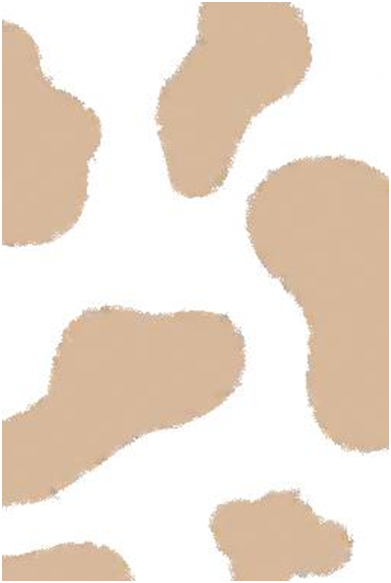 1Haifa2141Sinai2Natascha22Anouk42Meghan3Kiara23Baia43Albula424Jenny44Hanna5Mila25Pepita45Nala6Luisa26Koriander46Haribo7Karina27Broke47Malia828Flamenco48Nadia9Kenja29Irina49Leonie10Maria30Kira50Minesota11Florida31Jaida51Tiziana12Larissa32Nena52Mira13Ziria33Mirabelle53Melina14Nora34Greina5415Noemi35Nikita55Eclair16Mona36Nurah561737Kerstin5718Suleika38Hanna58Jaika19Fanta39Karin592040Digora60